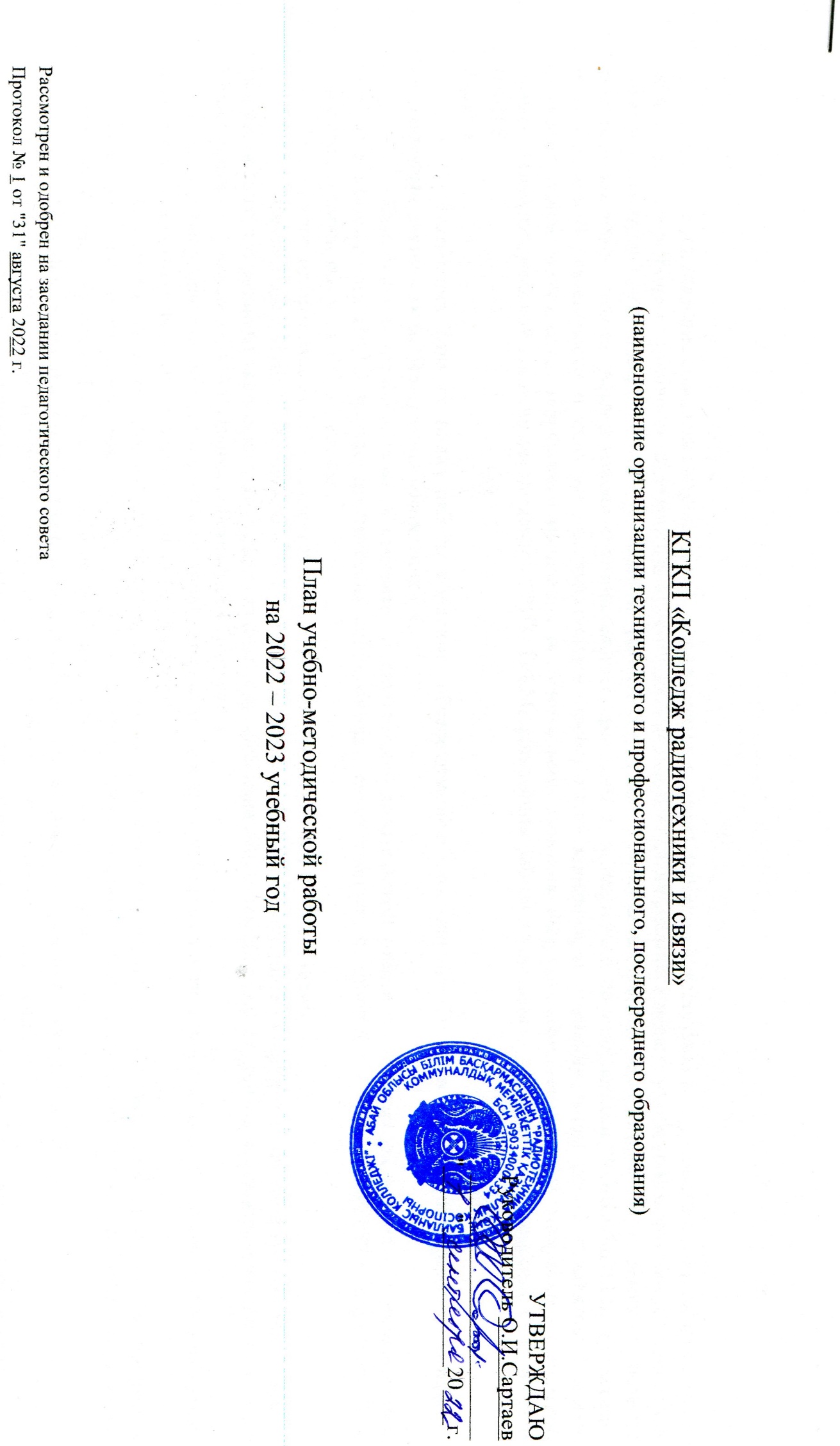 КГКП «Колледж радиотехники и связи» (наименование организации технического и профессионального, послесреднего образования)План учебно-методической работы 
на 2022 – 2023 учебный годРассмотрен и одобрен на заседании педагогического совета
Протокол № 1 от "31" августа 2022 г.
Цели: осуществление комплекса мероприятий, направленных на оптимизацию и интенсификацию учебного процесса, обеспечение образовательного процесса учебно-методической документацией, повышение квалификации и педагогического мастерства преподавателей, совершенствование аудиторной и самостоятельной работы студентов. Совершенствование содержания образования с позиций компетентностного подхода. Модернизация образовательных программ в соответствии со стандартами WORLDSKILLS. Интеграция образовательной деятельности в культурно-воспитательном пространстве колледжа и индивидуальном опыте студентов. Развитие функциональной грамотности, творческого мышления на основе использования модульно-компетентностной, модульно - кредитной, практико-ориентированной технологий, элементов ТРИЗ, ТРКМ, дальнейшая работа полиязычия - использование методики CLIL, модели BOOPS. 
Задачи:Реализация Единого плана работы колледжа, обеспечивающего выполнение Типовых учебных программ по основным направлениям деятельности, Программы воспитания РК.Приобщение преподавателей и студентов к научно-исследовательской работе по актуальным вопросам специальностей: участие в деятельности НИРС, научно-практических конференциях, соревнованиях, чемпионатов (WORLDSKILLS) в форматах НПЦ, колледжа, региона, области, РК, зарубежья.Участие преподавателей и студентов в мероприятиях, проводимых НПЦ колледжа.Организация НИРС (деятельность научного студенческого общества, предметных кружков, кружков научно-технического творчества с целью развития творческих, интеллектуальных и профессиональных способностей студентов; их самореализация в создании бизнес-проектов с перспективой создания собственного бизнеса).Совершенствование методического уровня преподавателей, их компетентности и широты знаний в области преподаваемых наук, в овладении современными педагогическими технологиями.Совершенствование педагогического мастерства на основе курсовой переподготовки, стажировки на производстве, получение академической степени магистра, выявления, изучения и распространения передового педагогического опыта, результатов научных исследований, современных информационных и педагогических технологий, аттестации кадров.Создание условий для профессионального становления молодых и начинающих преподавателей.Совершенствование профессионального уровня преподавателей специальных дисциплин.Изучение и корректировка содержания учебных дисциплин и практик в совместной работе с Индустриальным советом.Комплексное учебно-методическое обеспечение образовательного процесса;Разработка и использование путей интенсификации учебного процесса на основе обновления содержания образования, совершенствования форм, методов и средств обучения;совершенствование методического руководства самостоятельной работой студентов, разработка рациональных форм ее планирования, организации и контроля;создание условий для повышения профессионального мастерства и творческого потенциала педагогических работников;поддержка научно-исследовательской деятельности преподавателей и студентов;методическое сопровождение участия преподавателей и студентов в конференциях, конкурсах, олимпиадах и т.п.;осуществление мониторинга качества образования для объективного анализа, планирования, коррекции содержания и результатов образовательного процесса;создание единого информационного пространства (методической базы) образовательного процесса;изучение, внедрение, популяризация передового педагогического опыта;развитие взаимодействия с учреждениями начального, среднего и высшего профессионального образования в решении актуальных учебно-методических проблем.Направления работы:Организационная деятельностьНаучно-информационная деятельностьАналитическая деятельностьМетодическая деятельностьТрансляционная деятельностьТворческая лаборатория начинающего преподавателяИздательская деятельностьУТВЕРЖДАЮРуководитель О.И.Сартаев _______________________ "____" ____________20___г.№Наименование работ, рассматриваемых вопросовСрок исполненияИндикаторы/Конечный результатОтветственныеПовышение квалификацииЦель: совершенствование системы работы с педагогическими кадрами по самооценке деятельности и повышению профессиональной компетентностиПовышение квалификацииЦель: совершенствование системы работы с педагогическими кадрами по самооценке деятельности и повышению профессиональной компетентностиПовышение квалификацииЦель: совершенствование системы работы с педагогическими кадрами по самооценке деятельности и повышению профессиональной компетентностиПовышение квалификацииЦель: совершенствование системы работы с педагогическими кадрами по самооценке деятельности и повышению профессиональной компетентностиПовышение квалификацииЦель: совершенствование системы работы с педагогическими кадрами по самооценке деятельности и повышению профессиональной компетентностиАктуализация перспективного плана повышения квалификацииДо 5 сентября 2022 годаПерспективный план повышения квалификацииМетодистСоставление заявок на прохождение курсов повышения квалификацииВ течение годаОрганизованное прохождение курсов, сертификаты курсовМетодистСоставление отчетов по прохождению курсов повышения квалификации В течение года согласно графику Отчеты о повышении квалификации, о стажировкеПреподавателиЗаполнение раздела «Курсы повышения квалификации» в Национальном образовательном базе данныхОктябрь 2022 годаНациональная образовательная база данныхМетодистАттестация педагогических работников  Цель: определение соответствия уровня профессиональной компетентности и создание условий для повышения квалификационной категории педагогических работниковАттестация педагогических работников  Цель: определение соответствия уровня профессиональной компетентности и создание условий для повышения квалификационной категории педагогических работниковАттестация педагогических работников  Цель: определение соответствия уровня профессиональной компетентности и создание условий для повышения квалификационной категории педагогических работниковАттестация педагогических работников  Цель: определение соответствия уровня профессиональной компетентности и создание условий для повышения квалификационной категории педагогических работниковАттестация педагогических работников  Цель: определение соответствия уровня профессиональной компетентности и создание условий для повышения квалификационной категории педагогических работниковСеминар по правилам и условиям проведения аттестации педагогов, занимающих должности в организациях образования, реализующих общеобразовательные учебные программы дошкольного воспитания и обучения, начального, основного среднего и общего среднего образования, образовательные программы технического и профессионального, послесреднего, дополнительного образования и специальные учебные программы, и иных гражданских служащих в области образования и наукиСентябрь 2022Положение об аттестации педагогических работниковМетодистОбучающий семинар: «Заполнение E-portfolio. Инструкции»Сентябрь 2022E-portfolio. Повышение практических знаний аттестующихся преподавателейМетодистИндивидуальные консультации для аттестующихся преподавателей в новом форматеВ течение годаКонсультация МетодистПредставление собственного опыта работы аттестуемыми преподавателямиСогласно графикуМатериалы для Е-портфолиоАттестуемые педагогиПередовой педагогический опыт и новаторствоЦель: обобщение и распространение результатов творческой деятельности преподавателейПередовой педагогический опыт и новаторствоЦель: обобщение и распространение результатов творческой деятельности преподавателейПередовой педагогический опыт и новаторствоЦель: обобщение и распространение результатов творческой деятельности преподавателейПередовой педагогический опыт и новаторствоЦель: обобщение и распространение результатов творческой деятельности преподавателейПередовой педагогический опыт и новаторствоЦель: обобщение и распространение результатов творческой деятельности преподавателейСоздание и издание методических разработок, рекомендаций, указанийВ течениеучебного годаПополнение методического фондаМетодист, зав. ПЦКПредставление опыта на заседании ПЦК1 раз в семестрРешение о распространении опыта работы преподавателейЗав. ПЦК, методистЭкспертиза опыта Советом НПЦ и размещение данных в ЭМК.1 раз в семестрРаспространение имеющегося и приобретение нового опыта педагогической работыМетодист, зав. ПЦКУчастие в научно-практических конференциях, педагогических конкурсах, семинарах, педагогических чтениях различного уровняВ течениеучебного годаМатериалы конференций, чтений, семинаровЗам. директора по УР, методист, зав. ПЦКИзучение и обобщение ППО преподавателей: по представлению ПЦКВ течениеучебного годаЕ - портфолио преподавателяЗам. директора по УР, методист, зав. ПЦКПоэтапное преподавания специальных дисциплин по методике CLIL, TBLT, BOOPSВ течениеучебного года Поэтапное преподавания специальных дисциплин на английском языкеЗам. директора по УР, методист, зав. ПЦКРабота ПЦКЦель: развитие интересов и раскрытие творческого потенциала преподавателей и студентовРабота ПЦКЦель: развитие интересов и раскрытие творческого потенциала преподавателей и студентовРабота ПЦКЦель: развитие интересов и раскрытие творческого потенциала преподавателей и студентовРабота ПЦКЦель: развитие интересов и раскрытие творческого потенциала преподавателей и студентовРабота ПЦКЦель: развитие интересов и раскрытие творческого потенциала преподавателей и студентовНеделя ПЦК ООДДекабрь (05-09)Активизация познавательных интересов и творческой активности преподавателей и студентовЗав. ПЦК, зав. отделениями, методистНеделя ПЦК СПДФевраль (06-10)Активизация познавательных интересов и творческой активности преподавателей и студентовЗав. ПЦК, зав. отделениями, методистНеделя ПЦК ИиПМарт (13-17)Активизация познавательных интересов и творческой активности преподавателей и студентовЗав. ПЦК, зав. отделениями, методистОрганизационно-учебная работа: разработка и согласование рабочих учебных планов и программ; содержания учебного материала дисциплин для самостоятельного изучения студентами; лабораторных работ, методических пособий, рекомендаций по выполнению ЛПР, организации самостоятельной работы студентов и др.В течение учебного годаОсвоение новых подходов к обучению. Использование ППО и новаторства педагогов колледжа в собственной деятельностиПрактическое изучение проблемных вопросов.Повышение теоретических и практических знаний преподавателей.Зав. ПЦК, методистКредитно – модульный подход в преподаваемых результатах обученииВ течение учебного годаОсвоение новых подходов к обучению. Использование ППО и новаторства педагогов колледжа в собственной деятельностиПрактическое изучение проблемных вопросов.Повышение теоретических и практических знаний преподавателей.Зав. ПЦК, методистРабота ПЦК по изучению, обобщению и внедрению ППО.В течение учебного годаОсвоение новых подходов к обучению. Использование ППО и новаторства педагогов колледжа в собственной деятельностиПрактическое изучение проблемных вопросов.Повышение теоретических и практических знаний преподавателей.Зав. ПЦК, методистМетодическое обеспечение внеаудиторной самостоятельной работы студентов.В течение учебного годаОсвоение новых подходов к обучению. Использование ППО и новаторства педагогов колледжа в собственной деятельностиПрактическое изучение проблемных вопросов.Повышение теоретических и практических знаний преподавателей.Зав. ПЦК, методистВыполнение плана создания методической продукции.В течение учебного годаОсвоение новых подходов к обучению. Использование ППО и новаторства педагогов колледжа в собственной деятельностиПрактическое изучение проблемных вопросов.Повышение теоретических и практических знаний преподавателей.Зав. ПЦК, методистВыявление индивидуальных особенностей и образовательных потребностей членов ПЦК.В течение учебного годаОсвоение новых подходов к обучению. Использование ППО и новаторства педагогов колледжа в собственной деятельностиПрактическое изучение проблемных вопросов.Повышение теоретических и практических знаний преподавателей.Зав. ПЦК, методистОрганизация взаимопосещений и контроля занятий преподавателейВ течение учебного годаОсвоение новых подходов к обучению. Использование ППО и новаторства педагогов колледжа в собственной деятельностиПрактическое изучение проблемных вопросов.Повышение теоретических и практических знаний преподавателей.Зав. ПЦК, методистОбсуждение методических разработок, электронных УМК и других материалов, представляемых на выставки, конкурсы.В течение учебного годаОсвоение новых подходов к обучению. Использование ППО и новаторства педагогов колледжа в собственной деятельностиПрактическое изучение проблемных вопросов.Повышение теоретических и практических знаний преподавателей.Зав. ПЦК, методистПрезентация работы членов ПЦК по ЕППТ (НИР).В течение учебного годаОсвоение новых подходов к обучению. Использование ППО и новаторства педагогов колледжа в собственной деятельностиПрактическое изучение проблемных вопросов.Повышение теоретических и практических знаний преподавателей.Зав. ПЦК, методистАктуализация индивидуальных планов работы преподавателей.             В течение учебного годаОсвоение новых подходов к обучению. Использование ППО и новаторства педагогов колледжа в собственной деятельностиПрактическое изучение проблемных вопросов.Повышение теоретических и практических знаний преподавателей.Зав. ПЦК, методистОб отчетной документации за учебный год.В течение учебного годаОсвоение новых подходов к обучению. Использование ППО и новаторства педагогов колледжа в собственной деятельностиПрактическое изучение проблемных вопросов.Повышение теоретических и практических знаний преподавателей.Зав. ПЦК, методистДеятельность НПЦСоветы НПЦДеятельность НПЦСоветы НПЦДеятельность НПЦСоветы НПЦДеятельность НПЦСоветы НПЦДеятельность НПЦСоветы НПЦРассмотрение Политики и Цели в области качества на 2022-2023 учебный год.Сентябрь 2022 г.Утвержденная Политика и Цели в области качестваМенеджер по качествуРассмотрение плана работы над единой проблемно-поисковой темы, плана работы «СК», отдела профориентации и содействию трудоустройства выпускников и научно-методической службы.Сентябрь 2021 г.Утвержденный план работы СК, Индустриального совета, Утверждённый план НМРМенеджер по качеству, Зав.отделом ПОК-ПиСТВ, методистУтверждение планов работы ПЦК. Утверждение графиков проведения  недель ПЦК, графика открытых уроков.30 сентября2022 годаУтверждённые планы работы ПЦК,  график проведения  недель ПЦК, график открытых уроков.Методист, председатели ПЦКОзнакомление с перспективными планами и графиками аттестации и повышения квалификации (стажировки) преподавателей.Сентябрь 2022 г.Перспективные планы и графики аттестации и повышения квалификации преподавателейЗам. директора по УПР, зам директора по УР, методистПлан мероприятий   развития полиязычного образования на 2022-2023 учебный год.Сентябрь 2022 г.Утвержденный план мероприятий   развития полиязычного образованияЗам директора по УР, методист, преподаватели языковедыУкомплектованность библиотеки учебной специальной и методической литературой, электронными учебниками. Об издательской деятельности.Сентябрь 2022 г.План работы библиотекаряЗав. библиотекойСовещания, конференции, семинары, мастер-классыСовещания, конференции, семинары, мастер-классыСовещания, конференции, семинары, мастер-классыСовещания, конференции, семинары, мастер-классыСовещания, конференции, семинары, мастер-классыМетодический семинар: «Ознакомление с перечнем документов, обязательных для ведения педагогами организаций среднего, технического и профессионального, послесреднего образования, и их формы (Приказ Министра образования и науки Республики Казахстан от 6 апреля 2020 года № 130)»Сентябрь 2022 г.Повышение теоретических и практическихч знанииМетодист Кайыржанова Е.Е.Методический семинар: «Формирование Е-портфолио педагога. Инструкции»Сентябрь 2022 г.Инструкции Е - портфолиоМетодист Кайыржанова Е.Е.Участие в Городском конкурсе «Лучший педагог» Сентябрь 2022 г.Регистрация и заполнение сайта конкурса «Үздік педагог – 2022» https://teachercontest.iac.kz/ Преподаватель специальных дисциплин Тусупбаева К.М., методист Кайыржанова Е.Е.Открытый урок с элементами тренинга «Теперь я – СТУДЕНТ»Октябрь 2022 г.Методическая разработка открытого урока, анализ, самоанализКарпачёва Н.Н.Мастер-класс «Разделка, сварка оптоволокна»Октябрь 2022 г.Методическая разработка мастер-класса, анализ, самоанализАшимов Ж.М.Внутриколледжная олимпиада «Өндірістік IT структурасы нені қалайды: сым немесе оптика?»Ноябрь 2022 г.Методическая разработка олимпиады, анализ олимпиады, самоанализАбылғазинова Б.А., Рысбаева А.А.Конкурс среди студентов 1 курса «Үш тұғырлы-тіл!»Декабрь 2022 г.Методическая разработка конкурса, анализ конкурса, самоанализНургалиева Т.К., Урунбаева Н.А., Бакишева Г.З., Халибекова А.Х.Олимпиада по истории «Знатоки истории»Декабрь 2022 г.Методическая разработка олимпиады, анализ олимпиады, самоанализСулейменова Ж.М.Открытый урок с элементами тренинга «Один в поле не воин»Декабрь 2022 г.Методическая разработка открытого урока, анализ урока, самоанализКарпачёва Н.Н.Внеклассное мероприятие «Еліміздің атақты жастары»Декабрь 2022 г.Методическая разработка внеклассного мероприятия, анализ мероприятия, самоанализУрунбаева Н.А.Халибекова А.Х.Конкурс среди 1 курса к предметной неделе ООД «Мозголомы»Декабрь 2022 г.Методическая разработка конкурса, анализ конкурса, самоанализМинташкова М.Г.Внеклассное мероприятие «Нет вредным привычкам»Декабрь 2022 г.Методическая разработка внеклассного мероприятия, анализ мероприятия, самоанализСултанбекова К.К.Открытый урок по физической культуреДекабрь 2022 г.Методическая разработка открытого урока, анализ мероприятия, самоанализКлимов П.АТокенов А.С.Внеклассное мероприятие «Вечер памяти, посвященный воинам-интернационалистам»Декабрь 2022 г.Методическая разработка внеклассного мероприятия, анализ мероприятия, самоанализНургалиева Т.К.Открытый урок по физике в группе №163 РБ. Тема: «Толық тізбек үшін Ом заңы»Декабрь 2022 г.Методическая разработка открытого урока, анализ мероприятия, самоанализНугманова Ж.К.Мастер-класс по теме «Блум таксономиясы бойынша білім алушылардың оқу жетістіктерін бағалау»Декабрь 2022 г.Методическая разработка мастер-класса, анализ мероприятия, самоанализКайыржанова Е.Е.Областная студенческая конференция стартап проектов«Innovation Challenge»Декабрь 2022 г.Положение конференции, анализ конференции, самоанализМетодист Кайыржанова Е.Е., преподаватели экономических дисциплин Жетыбаева А.Ж.Сартаева Г.Т.Мастер – класс «Систематизация заданий для подготовки к международному исследованию PISA»Январь 2023 г.Методическая разработка мастер-класса, анализ мероприятия, самоанализМинташкова М.Г.Олимпиада по физике среди первых курсов для групп с казахским языком обученияФевраль 2023 г.Материалы олимпиадыНугманова Ж.К.Олимпиада по информатика среди первых курсов для групп с казахским языком обученияФевраль 2023 г.Материалы олимпиадыНугманова Ж.К.Олимпиада по математике и физикеФевраль 2023 г.Материалы олимпиадыМинташкова М.Г.Внеклассное мероприятие «Сүйіспеншілік жолындағы өмір»Февраль 2023 г.Методическая разработка внеклассного мероприятия, анализ мероприятия, самоанализХалибекова А.Х.Олимпиада по электротехникеФевраль 2023 г.Материалы олимпиадыКонакбаева Г.К.Шалова Ф.К.Внеклассное мероприятие «Интересная информатика»Март 2023 г.Методическая разработка внеклассного мероприятия, анализ мероприятия, самоанализПроказина Н.Ю.Конкурс «DEMO» в группах 3 курсаМарт 2023 г.Методическая разработка конкурса, анализ конкурса, самоанализКасимжанов А.К.Конкурс интернет-проектов WebProg-2022 в группе 3 курсаМарт 2023 г.Методическая разработка конкурса, анализ конкурса, самоанализЧередниченко М.В.Областная студенческая научно-иссследовательская конференция: «Сакральные места области Абай»Апрель 2023 г.Положение конференции, анализ конференции, самоанализСулейменова Ж.М.Внеклассное мероприятие по физике «Атом энергиясының пайдасы мен зияны»Апрель 2023 г.Методическая разработка внеклассного мероприятия, анализ мероприятия, самоанализАльханова А.Т.Шалова Ф.К.Круглый стол "5G технологиясының жұмыс істеу принципі"Апрель 2023 г.Методическая разработка круглого стола, анализ мероприятия, самоанализАбылгазинова Б.А.Рысбаева А.А.Фестиваль студенческого творчества: «Под единым шаныраком», посвященного Дню единства народа РК»Май 2023 г.Материалы фестиваля Зам.директора по ВР Есембаева Г.Т., ПЦК «Совет кураторов» Карпачёва Н.Н.Конференция по итогам производственной практикиМай 2023 г.1 этап - Анализ дневников практики; технических отчетов студентов-практикантов.2 этап - Разработка программы конференцииАбылгазинова Б.А.Мастер-классы (по одному от каждой ПЦК)По 2 в семестрВыявление и распространение передового педагогического опыта; поддержка творчески работающих педагоговЗав. ПЦК, зав. отделениямиРабота с предметно - цикловыми комиссиямиЦель: совершенствование методического обеспечения образовательных программ и роста профессионального мастерства преподавателейРабота с предметно - цикловыми комиссиямиЦель: совершенствование методического обеспечения образовательных программ и роста профессионального мастерства преподавателейРабота с предметно - цикловыми комиссиямиЦель: совершенствование методического обеспечения образовательных программ и роста профессионального мастерства преподавателейРабота с предметно - цикловыми комиссиямиЦель: совершенствование методического обеспечения образовательных программ и роста профессионального мастерства преподавателейРабота с предметно - цикловыми комиссиямиЦель: совершенствование методического обеспечения образовательных программ и роста профессионального мастерства преподавателейРабочее совещание с председателями ПЦК«Приоритетные направления работы предметно-цикловых комиссий»Сентябрь 2022 годаОбеспечение методической помощи в проектировании плана работы ПЦКМетодистРабочее совещание с председателями ПЦК «Требования к планированию и проведению недель ПЦК»Октябрь  2022Методика выявления ППО, новаторства в рамках ПЦКМетодистРабочее совещание «Проверка правильности заполнения Е-портфолио преподавателями» Ноябрь 2022Е - портфолиоМетодистРабочее совещание с председателями ПЦК «Работа ПЦК по изучению, обобщению и внедрению ППО и новаторства»Декабрь 2022Положение о неделе ПЦК МетодистРабочее совещание «Об отчетной документации за учебный год»Май 2022 Перечень отчётной документацииМетодистРабота с одаренными студентамиЦель: выявление одаренных студентов и создание условий, способствующих их оптимальному развитиюРабота с одаренными студентамиЦель: выявление одаренных студентов и создание условий, способствующих их оптимальному развитиюРабота с одаренными студентамиЦель: выявление одаренных студентов и создание условий, способствующих их оптимальному развитиюРабота с одаренными студентамиЦель: выявление одаренных студентов и создание условий, способствующих их оптимальному развитиюРабота с одаренными студентамиЦель: выявление одаренных студентов и создание условий, способствующих их оптимальному развитиюУчастие в мероприятиях, проводимых в рамках НПЦ (НИРС, ИВС), ПЦК.В течение годаРазвитие гармоничной всесторонне развитой личностиЗам. директора по ВР, методист, зав.ПЦКПодготовка и проведение внутриколледжной олимпиады по учебным дисциплинамЯнварь-февраль 2023 годаВыявление и поддержка одаренных студентов. Определение участников областной (международной) олимпиадыЗам. директора по УР, зав. отделениями, зав. ПЦКУчастие в научно - практических конференциях разного уровняВ течение годаПовышение уровня владения навыками исследовательской деятельностиЗам. директора по УР, зав. ПЦК, преподаватели-предметникиУчастие в Региональном, Национальном чемпионатах профессионального мастерства среди молодежи по рабочим профессиям WorldSkillsПо графикуРазвитие профессиональных компетенций.Зам.директора по УПР, преподаватели спецдисциплинПродолжение работы центра обучения школьников Smartkrisсентябрь 2022-май 2023 г.Развитие профессиональных компетенций.Зам.УПР, отделение профессиональной ориентации, курсовой подготовки и содействия трудоустройству выпускниковОрганизация работы летнего лагеря Smartkris-2022июнь 2023 г.Развитие профессиональных компетенций.Проказина Н.Ю., Ведерникова А.Г.Организация и работа студенческого научного общества, кружков научно-технического творчестваСентябрь 2022 года-май 2023 годаРазвитие мыслительной и творческой деятельностиРуководитель НСО, зав. ПЦК, преподаватели-предметникиЭлектронный методический кабинетЦель: формирование банка информации для оптимального доступа преподавателей к необходимой информацииЭлектронный методический кабинетЦель: формирование банка информации для оптимального доступа преподавателей к необходимой информацииЭлектронный методический кабинетЦель: формирование банка информации для оптимального доступа преподавателей к необходимой информацииЭлектронный методический кабинетЦель: формирование банка информации для оптимального доступа преподавателей к необходимой информацииЭлектронный методический кабинетЦель: формирование банка информации для оптимального доступа преподавателей к необходимой информацииПодбор и систематизации необходимого материала для проведения педагогических советов, методических мероприятийВ течение учебного годаСоздание банка информацииЗам. директора по УР, УПР, ВР, методистОформление материалов по обобщению опыта работы преподавателей, материалов по аттестации преподавателейВ течение учебного годаПополнение банка ППОЗам. директора по УР, методистОрганизация работы по своевременной и качественной разработке и обновлению УМКВ течение учебного годаПополнение методического фондаЗам. директора по УР, УПР, методист, зав. ПЦКСоздание на базе методического кабинета блока методических материалов, ориентированных на модульно-кредитный подхода в системе профессионального образования.В течение учебного годаПополнение методического фондаметодист, преподавателиПополнение электронного методического кабинета В течение учебного годаСоздание банка информацииМетодист, зав. ПЦКРазработка и актуализация методических инструкций по проведению  конкурсов, недель ПЦК и т.д.В течение учебного годаПополнение банка информации. Организация помощи преподавателям в работеЗам. директора по УР, УПР, ВРОперативное консультирование преподавателей по вопросам методики преподавания, проектирования урока и др.-«Электронный методист».В течение учебного годаЦеленаправленная помощь преподавателям.Методист